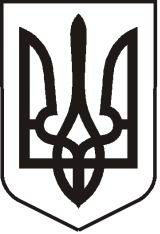 УКРАЇНАЛУГАНСЬКА  ОБЛАСТЬПОПАСНЯНСЬКИЙ  РАЙОН
ПОПАСНЯНСЬКА  МІСЬКА  РАДА ШОСТОГО   СКЛИКАННЯСТО ДВАНАДЦЯТА СЕСІЯРIШЕННЯ20 лютого 2020 р.                               м. Попасна	                                        № 112/9Про передачу на баланс Попаснянського КП «СКП» об'єктів завершеного будівництваЗ  метою належного утримання та безпечної експлуатації об’єктів завершеного будівництва, які реконструйовано згідно з договорами від 08.05.2019 № 1053/2019/ЖКГ, від 23.05.2019 № 26/19/ТН/1061/2019/ЖКГ, від 04.06.2019 № 310519-М/1079, від 04.06.2019 № 2502/19-П, від 18.06.219 № 49/19ТН/1092/2019/ЖКГ, від 01.10.2019                    № 140519-ТУ, від 20.09.2019 № 1183/2019/ЖКГ, від 30.09.2019 № 1198/2019/ЖКГ, від 13.11.2019  № 148/19ТН, додатковою угодою від 18.07.2019 до договору № 310519-М/1079 від 04.06.2019, керуючись ст. 327 Цивільного кодексу України, ст.25, ч.ч. 1, 5 ст. 60, ст. 73 Закону України «Про місцеве самоврядування в Україні», Попаснянська міська радаВИРІШИЛА: Передати на баланс ПОПАСНЯНСЬКОГО КП «СКП» (код ЄДРПОУ 37928583) об’єкти завершеного будівництва згідно з додатком  (додається).                                                                             Доручити директору Попаснянського КП «СКП» (Смєлаш В.Г.) та виконкому Попаснянської міської ради (відповідальний: фінансово-господарський відділ виконкому міської ради – Омельченко Я.С.) скласти та підписати відповідні акти прийому – передачі в строк до 20.03.2020 року.Контроль за виконанням цього рішення покласти на постійну комісію з    питань бюджету, фінансів, соціально-економічного розвитку, комунальної власності та регуляторної політики, фінансово-господарський відділ виконкому міської ради.        Міський голова			                  	        			      Ю.І.ОнищенкоДодатокдо рішення міської ради20.02.2020 № 112/9 Об’єкти завершеного будівництва, які передаються на баланс Попаснянського КП «СКП»          Міський голова                                      	                   	    	          Ю.І.Онищенко  № з/пНайменування об’єкту завершеного будівництваСума, грн.Капітальний ремонт зовнішнього освітлення по вул. Миру м. Попасна Луганської області (від в’їзду в місто з північної частини міста до вул. Герцена)1 496 266,04 в т.ч.:- вартість робіт 1 474 709,24;- вартість технагляду  21 556,80Реконструкція мереж зовнішнього освітлення по вул. Бахмутська та                  пров. Лермонтова м. Попасна Луганської області594 307,87 в т.ч.:- вартість робіт 525 346,37;- вартість технагляду  8 510,47;- приєднання електроустановок до електричних мереж – 14 413,85;- розроблення проектно-кошторисної документації  - 46 037,18Реконструкція зовнішнього освітлення вулиці Калюжного у місті Попасна Луганської області393 898,57 Реконструкція зовнішнього освітлення вулиці Черешні у м.Попасна Луганської області392 872,63 в т.ч.:- вартість робіт 387 254,52;- вартість технагляду  5 618,11